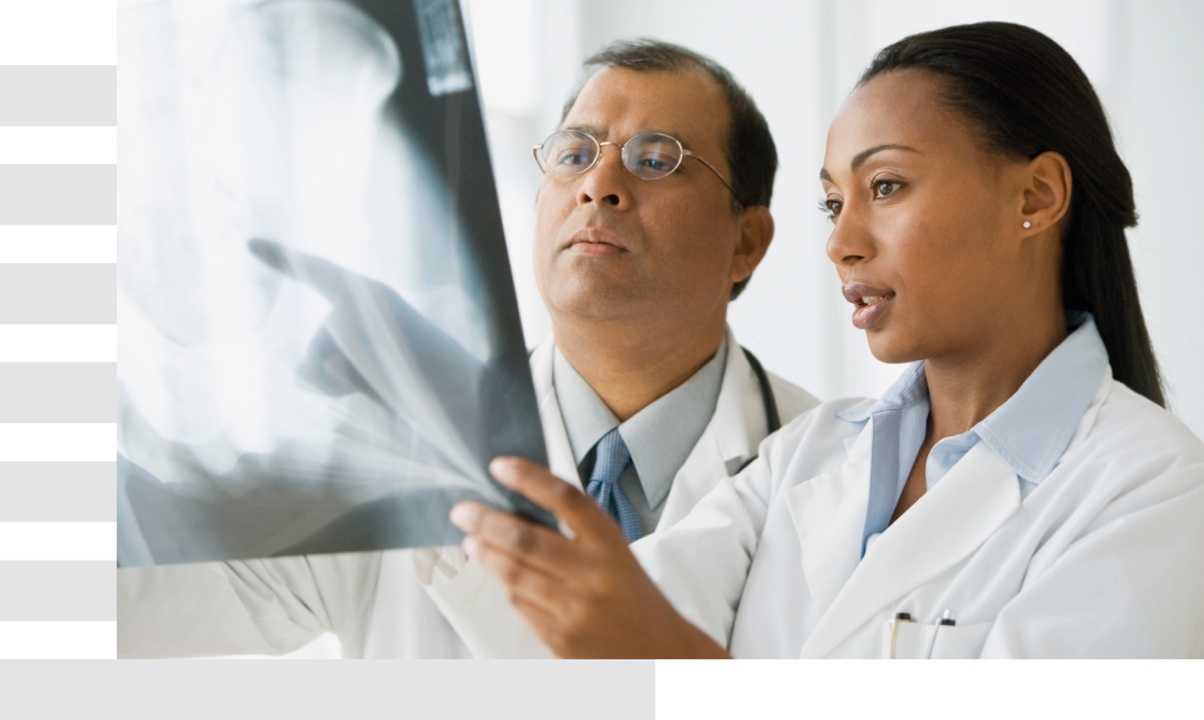 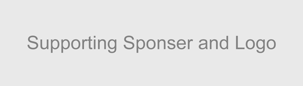 День 114 ноября, 201808.00 Приветственное слово.  08:30 Предоперационное обследование и подготовка пациентов (пациент 1)Гольник В.Н.09:00Показательная операция 1Гольник В.Н.10:30Предоперационное обследование и подготовка пациентов (пациент 2)Гольник В.Н.11:00 Показательная операция 2Гольник В.Н.13:00 Обед14:00 Предоперационное обследование и подготовка пациентов (пациент 3)Гольник В.Н.14:30 Показательная операция 3 Гольник В.Н.16:00  Вопросы и ответыГольник В.Н.17:00Окончание первого дняДень 215 ноября, 201808:30 Предоперационное обследование и подготовка пациентов (пациент 1)Гольник В.Н.09:00Показательная операция 1Гольник В.Н.10:30Предоперационное обследование и подготовка пациентов (пациент 2)Гольник В.Н.11:00 Показательная операция 2Гольник В.Н.13:00 Обед14:00 Предоперационное обследование и подготовка пациентов (пациент 3)Гольник В.Н.14:30 Показательная операция 3 Гольник В.Н.16:00  Вопросы и ответыГольник В.Н.17:00Окончание второго дняДень 316 ноября, 201808:30 Предоперационное обследование и подготовка пациентов (пациент 1)Гольник В.Н.09:00Показательная операция 1Гольник В.Н.10:30Предоперационное обследование и подготовка пациентов (пациент 2)Гольник В.Н.11:00 Показательная операция 2Гольник В.Н.13:00 Обед14:00 Предоперационное обследование и подготовка пациентов (пациент 3)Гольник В.Н.14:30 Показательная операция 3 Гольник В.Н.16:00  Вопросы и ответыГольник В.Н.17:00Окончание мероприятия